Wilson Tobs Baseball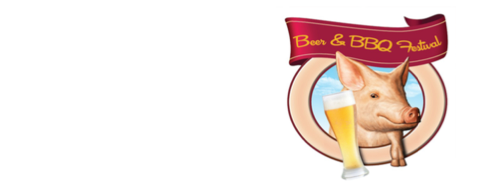 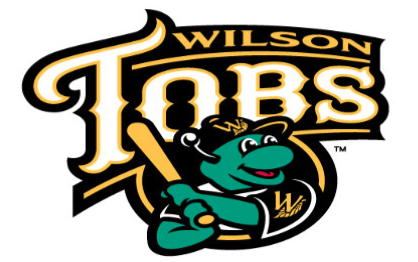 Beer & BBQ FestivalSanctionedSaturday June 1, 2019Gates open for cookers at TBDJudging at 5:20 PMGates open for public at 5:45 PMGame starts at 7:00 PMHistoric Fleming Stadium, 300 Stadium St. SW, Wilson, NC 278931st, 2nd, & 3rd Cash Prizes! - Only 15 spots availableAPPLICATION DEADLINE: April 30th, 2019Name of Head Cook: ___________________________________________________________Address:_____________________________________________________________________________________________(Street)                                              (City)                           (State)             (Zip Code)Contact Person’s Phone/Email:____________________________________           ___________________________________________________(Phone)		               (Email)Team Sponsor, if any ______________________________ Team Name______________________________Registration Fee:	$200 per team 90-100lb pig dressed15’ x 15’ space (location based on order of registration)       (4) General Admission tickets to the game & festival       (4) Unlimited BBQ sampling wristbands       (4) Beer sampling vouchers (ten 2 oz samples) or drink vouchers (two drinks)Advanced Ticket Sales: Each ticket is good for admission to the Game & Festival for unlimited BBQ tasting and (1) beer sampling voucher (ten 2 oz samples) or drink voucher (two drinks). Tickets at gate will be:  # Tickets    		Price						Adults	________ x $14	=	$_______					        (6-12) Kids    ________ x $9	=	$_______										$_______	TotalMake checks payable to: Wilson Tobs Baseball, Beer & BBQ Festival, 300 Stadium St. SW, Wilson NC 27893 MasterCard & Visa accepted:Card # __________________________________________ Exp. Date _________Name on Card (print) _________________________________________________ CVV___________Signature ______________________________________________________________	Questions?	Call 252-291-8627 or email mike@wilsontobs.com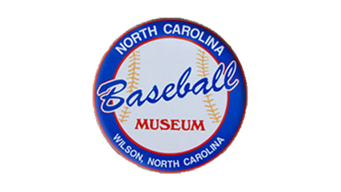 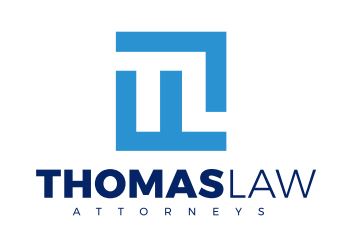 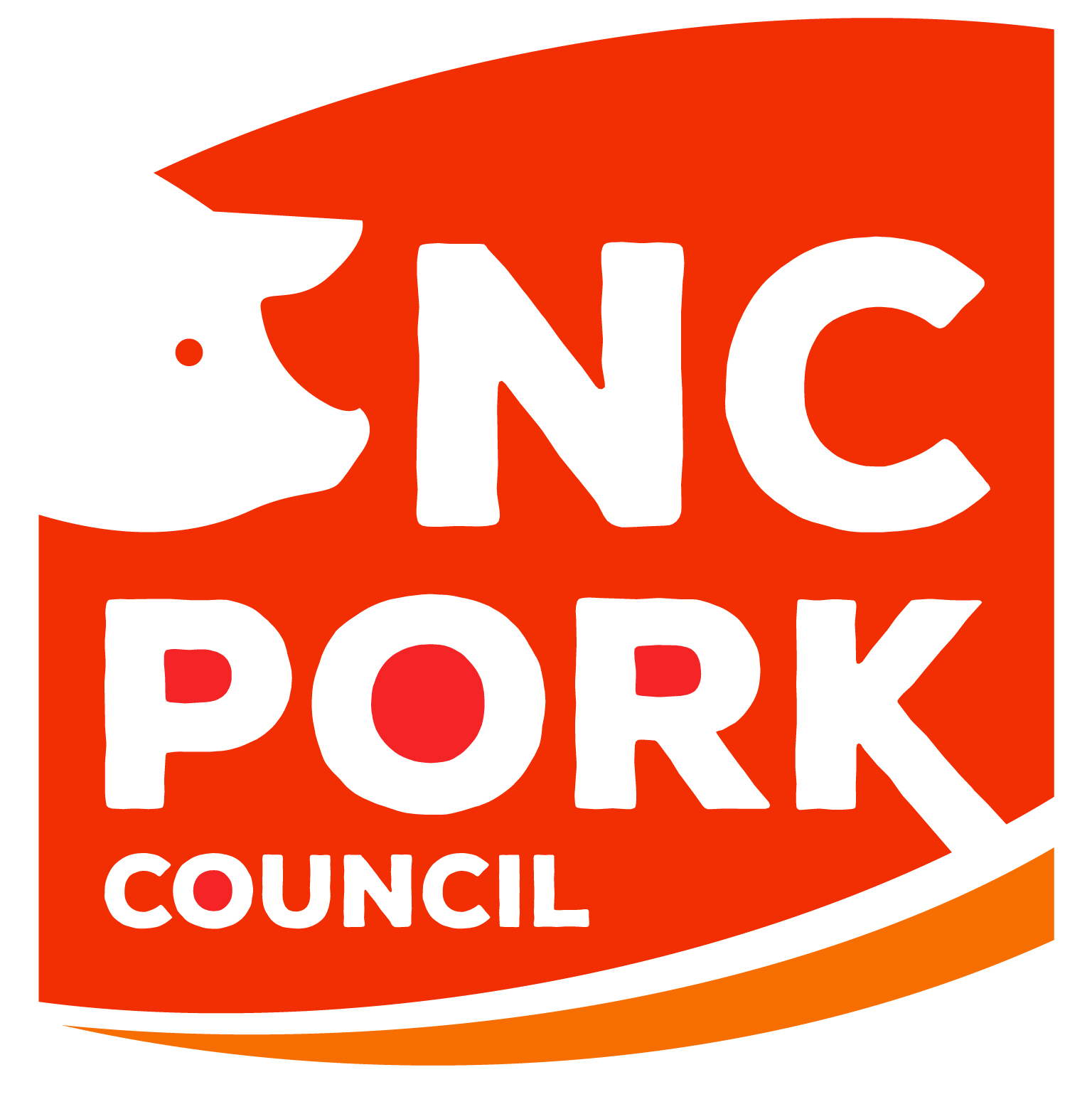 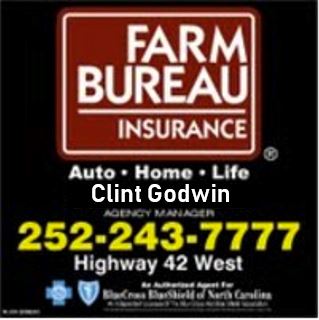 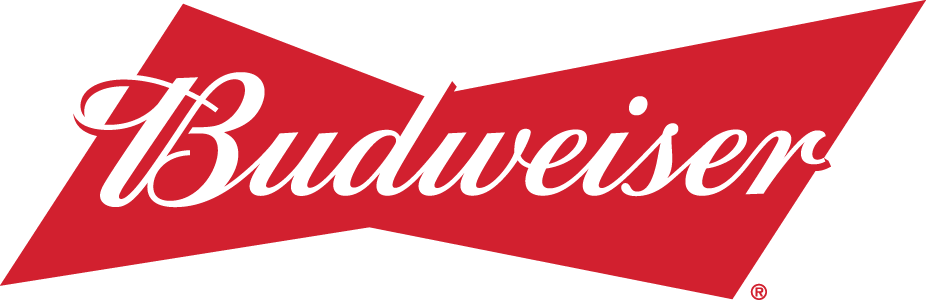 